Attendance Last Sunday: 94General Fund offering: $1,254.74 + year-to-date = $114,738.06General Fund contributions budgeted for all of 2015: $217,040.00THIS WEEK 	Today, Noon – Potluck lunch	Monday, 10:00am/5:30/6:30pm – Music Together classes		Tuesday, 6:30pm – ESL classes	Thursday, 8:30am – Open Circle & friends at Granma’s House of 	Pancakes 	Thursday, noon – Bulletin items due 	Thursday, 4:00pm – Worship team meeting  	Thursday, 6:30pm – ESL classesFriday, 7:00pm – Restauración Bible studyFriday-Sunday – Sojourners RetreatCOMING EVENTS –October	12 – MVS Support committee, 6:30pm	14 – Elders meeting, 6:00pm	15 – Elkhart Bible study, 1:30pm	15 – Go team meeting, 4:00pm	15 – Party team meeting, 6:00pm	17 – Care Circle, 9:30am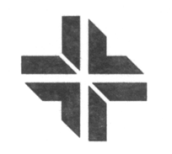 Pastor Carolyn Hunt (574) 350-6285 carolyn.gardner.hunt@gmail.comPastor Frances Ringenberg (574) 621-2676 mfrancesvr@gmail.comElders:  Ross Ringenberg, Dorothy Wiebe-Johnson, Lois LongeneckerFor pastoral care you are welcome to contact a pastor or elder directly, or call the church office to make an appointment Lead Pastor Nelson Kraybill is on sabbatical until November 29, 2015. See Pastor Nelson’s biblical sites blog at peace-pilgrim.com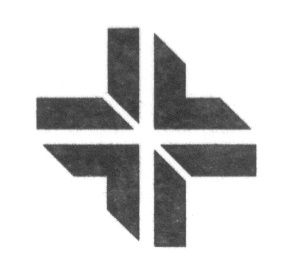 World Communion SundayGATHERING TO WORSHIPGathering musicCall to worshipSINGINGHymnal 459 – “I come with joy to meet my Lord”Hymnal 117 – “Fairest Lord Jesus”Hymnal pocket – “All who hunger gather gladly”CONFESSION OF FAITH AND WORDS OF ASSURANCE  –																			HWB #714SHARING THE PEACE OF CHRISTBIRTHDAY BLESSING:  Lois LongeneckerHEARING THE WORDChildren’s time: Jeanette KrabillScripture: Hebrews 1:1-4, 2:5-12; Luke 22:14-20Sermon: Mara WeaverRESPONDINGMen’s ChoirOffering COMMUNION:  Carolyn Gardner Hunt presidingSENDINGHymnal 478 – “Sent forth by God’s blessing”Benediction: Carolyn Gardner HuntA prayer team is available to pray with you at the front of the sanctuary following the service. This can include anointing.THIS MORNING:Worship leader: Paula KilloughPre-service music: Music team/instrumentsSong leader: Kyle WeirichPrayer team:  Lois Longenecker, Ross RingenbergVisuals: Heather BlahaUsher: Becky MillerGreeters: Alan Kreider, John Henry BrimmerHall monitor: Jerry MillerChurch nursery:  Sidney HawkinsLibrary assistant: Lois LongeneckerFellowship-15: Scott Hamilton, Jim BixlerBuilding lock-up: Al LongeneckerSound tech: TBASUNDAY SCHOOL HOUR: Children:        Kindergarten - Grade 6 – Lower LevelAdult classes:  	 Bible Class/Spanish – Lower level, Sojourner room Sabbatical group – Gospel of John Bible study – Lower level classroom – Matt CordellaSermon Response class – Outside of sanctuaryNEXT SUNDAY:   Sermon: Osée TshiwapeWorship leader: Kathee Kime KirchnerSong Leader: Ben BouwmanChildren’s time: Nick BouwmanPrayer team: Lois Longenecker, Carolyn Gardner HuntVisuals: Heather BlahaPre-service music: Music team/instrumentsUsher: Becky MillerGreeters: Alan Kreider, John Henry BrimmerHall monitor: Jerry MillerChurch nursery: TBALibrary assistant: Mildred SchrockBuilding lock-up: Milo WieseSound tech: TBAANNOUNCEMENTS:"Guess Who's Coming to Dinner?” Sunday, November 8, 2015 after Sunday school.  This will be a different kind of carry-in meal held at members' houses.  You will find sign-up sheets in your church mailboxes next week.  Sign up to be a host(ess), a guest, bring a salad or dessert, and offer transportation. Questions? See Becky Miller or Ellie Kreider.The Renovations Group has been meeting weekly for some time.  There are minutes from their latest meeting posted on the bulletin board if you are interested in the decisions made.  If you have questions, please speak to one of the group members.Jubilee House has an abundance of kale (on the east side of the house) and tomatoes (directly south of fence).  Please help yourself.Spanish translators are needed.  We need volunteers who will be willing to translate the sermon once or twice a month.  It doesn’t have to be perfect, just be able to translate effective enough to the Spanish speaking crowd.  Please contact Martin Navarro at mnavarro0328@gmail.com or 773-957-7951.Prairie Street needs communicators!  You don't have to be a professional.  We need someone to maintain the schedule for sound techs (check with people about dates, communicate with Joy).  One or two more sound techs for Sunday service would help so no one person is overburdened.  Finally, we need one or more persons to learn how to edit recordings for podcast and post them to our new website.  Contact Pastor Carolyn at carolyn.gardner.hunt@gmail.com, or 574-350-6285 Photo sharing needed for our Prairie Street website, Facebook page and upcoming new photo directory. Help collect images to share our life together. Anthony Hunt is our new photo curator. Please send the images you catch to huntaczksr@gmail.com